S2 Home Pack for Miss Wilson and Mr Early’s ClassesWeek Beginning : Monday 23rd MarchTask 1 : SumdogYou should all have your Sumdog logins and passwords.If you don’t have these please get in touch with the school and we will give you them.  Your aim is to work on this for a total of 2 hours. You should break this up into 4 sessions of 30 minutes each or whatever timescale suits you best. Your teachers will be able to monitor this.Task 2 : MathsworkoutYou have used mathsworkout in class many times and now you can use it at home to continue your learning.Search for mathsworkout in your browser. Once on the site you will need a username and password.Username : coltnessPassword: reflex82Your device also has to have flash player for mathsworkout to run. For this first session you should just familiarise yourself with all the topics available and have a go at some of the games.Next week we will set out targets and tasks for you to complete based on the S2 course.Task 3 : Multiplication and Division PractiseYour first written task is to complete these worksheets. This will keep your tables knowledge fresh. The worksheets are attached along with answers so someone at home can mark your work. 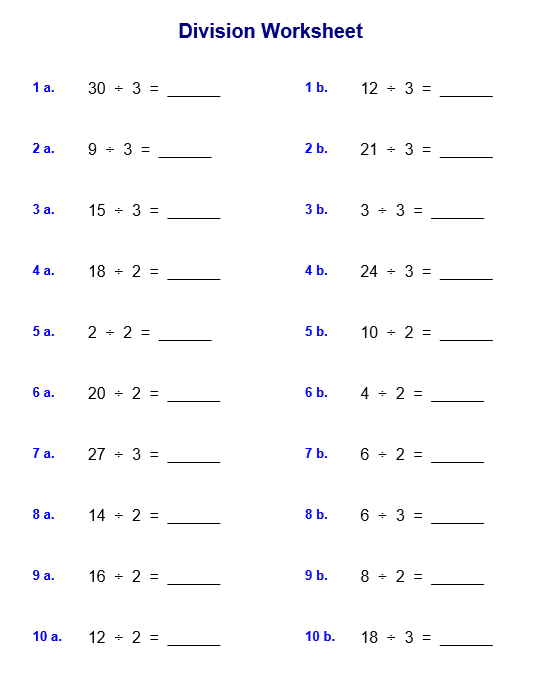 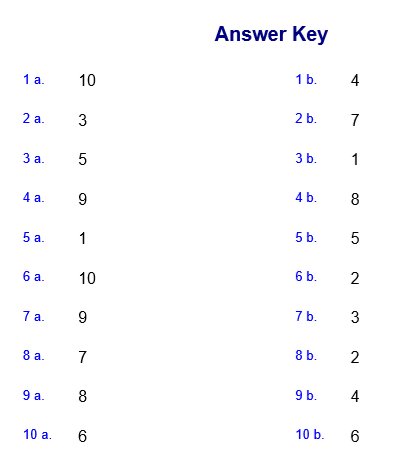 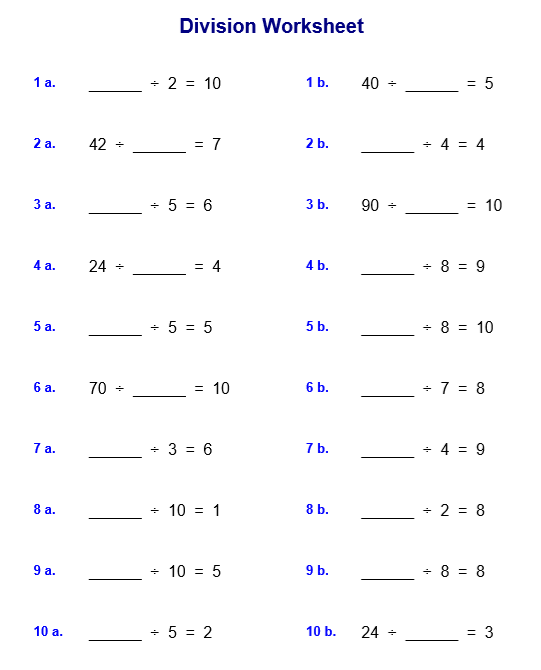 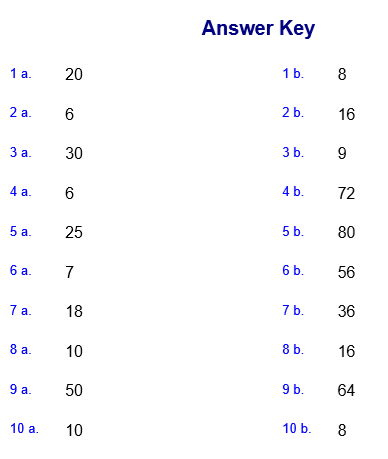 